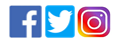 Dear student,       Protect you and your family from flu this yearStudents from year seven to 11 are being offered the flu vaccination this year. Our nurses will come to your school to provide the vaccine. Flu can be an unpleasant illness and can cause serious complications. Having the flu vaccine protects you, your family and friends, by preventing the spread of flu.Does it hurt?  The vaccination is a quick and painless spray up the nose.What now?Talk about the Flu vaccine with your parent or carer and ask them to complete the online form telling us if you are getting the vaccine or not at family.kentcht.nhs.uk/imms. By completing the form, they’ll be entered into a prize draw and the chance for you both to win a £50 Amazon voucher.The nasal flu vaccine contains pork gelatine. An alternative injectable vaccine is available for those who may not accept the use of pork gelatine in medical products. The consent form has an option to select the injectable flu vaccine instead of the nasal spray.You can consent yourself to the vaccine on the day. Our nurses can give you further information about the vaccine on the day.Want more information? Watch the video https://vimeo.com/590942416 Text chat us now: 07401320923Live chat via our website: family.kentcht.nhs.uk/imms Email: kchft.cyp-immunisationteam@nhs.netTelephone: 0300 123 5205Kind regardsSchool-aged Immunisation ServiceKent Community Health NHS Foundation Trust